LUNDI 22 NOVEMBRELUNDI 22 NOVEMBREBetteraves en cube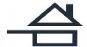 Gnocchis bolognaise 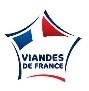 Fromage râpé « beaufort » 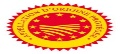 Chocolat Liégeois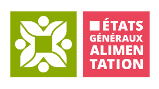 MARDI 23 NOVEMBRE Menu Végétarien MARDI 23 NOVEMBRE Menu Végétarien Concombre vinaigretteGratin d’épinard au œufs Petits suisses aux fruitsPoires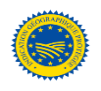 JEUDI 25 NOVEMBREJEUDI 25 NOVEMBRESalade verte ½ œufSauté de canard à l’orange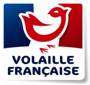 Gratin de pommes de terre Faisselle à la crèmeBananeVENDREDI 26 NOVEMBREVENDREDI 26 NOVEMBREChoux fleur vinaigretteBrochette de poisson 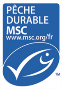 Riz créole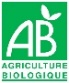 ReblochonSalade de fruits